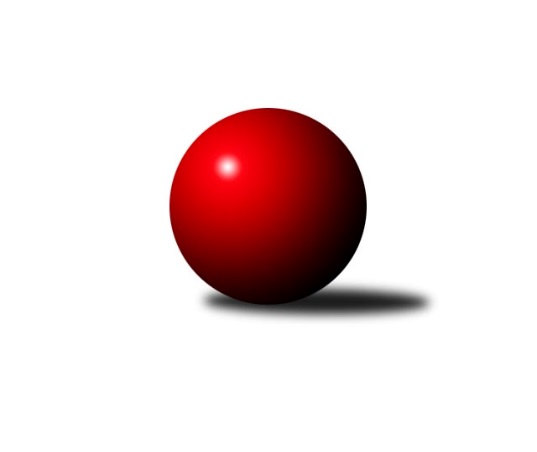 Č.18Ročník 2021/2022	24.5.2024 Krajský přebor Libereckého kraje 2021/2022Statistika 18. kolaTabulka družstev:		družstvo	záp	výh	rem	proh	skore	sety	průměr	body	plné	dorážka	chyby	1.	TJ Doksy A	17	16	1	0	88.0 : 14.0 	(106.5 : 29.5)	1705	33	1167	538	23.3	2.	TJ Kuželky Česká Lípa B	18	12	1	5	67.5 : 40.5 	(81.5 : 62.5)	1630	25	1151	479	34.4	3.	TJ Dynamo Liberec B	17	12	0	5	64.5 : 37.5 	(78.0 : 58.0)	1589	24	1125	464	37.5	4.	SK Šluknov B	18	11	1	6	58.0 : 50.0 	(74.5 : 69.5)	1601	23	1136	465	37.6	5.	TJ Bižuterie Jablonec n.N. A	17	9	2	6	54.0 : 48.0 	(73.5 : 62.5)	1656	20	1164	492	37.8	6.	SK Skalice B	17	8	1	8	56.0 : 46.0 	(80.5 : 55.5)	1577	17	1131	447	43.2	7.	TJ Lokomotiva Liberec B	18	8	1	9	59.0 : 49.0 	(83.0 : 61.0)	1620	17	1128	492	34.9	8.	TJ Spartak Chrastava	18	7	0	11	41.0 : 67.0 	(63.0 : 81.0)	1573	14	1119	454	45.3	9.	TJ Bižuterie Jablonec n.N. B	18	5	2	11	41.5 : 66.5 	(53.0 : 91.0)	1508	12	1082	426	52.7	10.	SK Skalice C	18	5	1	12	42.0 : 66.0 	(57.0 : 87.0)	1496	11	1070	425	55.7	11.	TJ Doksy B	18	5	1	12	35.0 : 73.0 	(50.5 : 93.5)	1505	11	1088	417	49.7	12.	TJ Kuželky Česká Lípa C	18	2	1	15	29.5 : 78.5 	(47.0 : 97.0)	1518	5	1090	428	54.4Tabulka doma:		družstvo	záp	výh	rem	proh	skore	sety	průměr	body	maximum	minimum	1.	TJ Dynamo Liberec B	9	8	0	1	38.0 : 16.0 	(46.0 : 26.0)	1711	16	1793	1537	2.	TJ Doksy A	8	7	1	0	43.0 : 5.0 	(55.0 : 9.0)	1659	15	1778	1548	3.	TJ Kuželky Česká Lípa B	9	6	1	2	36.5 : 17.5 	(47.5 : 24.5)	1700	13	1783	1595	4.	SK Šluknov B	8	6	0	2	29.0 : 19.0 	(37.5 : 26.5)	1575	12	1636	1526	5.	SK Skalice B	9	6	0	3	38.0 : 16.0 	(50.0 : 22.0)	1792	12	1939	1675	6.	TJ Bižuterie Jablonec n.N. A	9	5	1	3	31.0 : 23.0 	(39.0 : 33.0)	1601	11	1661	1518	7.	TJ Lokomotiva Liberec B	9	5	0	4	30.0 : 24.0 	(39.0 : 33.0)	1686	10	1752	1597	8.	SK Skalice C	9	4	1	4	27.0 : 27.0 	(34.0 : 38.0)	1671	9	1730	1611	9.	TJ Bižuterie Jablonec n.N. B	9	3	2	4	23.0 : 31.0 	(30.0 : 42.0)	1502	8	1577	1436	10.	TJ Spartak Chrastava	9	4	0	5	22.0 : 32.0 	(34.5 : 37.5)	1578	8	1612	1536	11.	TJ Doksy B	9	3	0	6	20.5 : 33.5 	(30.0 : 42.0)	1457	6	1566	1390	12.	TJ Kuželky Česká Lípa C	9	2	0	7	15.5 : 38.5 	(23.5 : 48.5)	1552	4	1624	1459Tabulka venku:		družstvo	záp	výh	rem	proh	skore	sety	průměr	body	maximum	minimum	1.	TJ Doksy A	9	9	0	0	45.0 : 9.0 	(51.5 : 20.5)	1693	18	1819	1549	2.	TJ Kuželky Česká Lípa B	9	6	0	3	31.0 : 23.0 	(34.0 : 38.0)	1620	12	1783	1558	3.	SK Šluknov B	10	5	1	4	29.0 : 31.0 	(37.0 : 43.0)	1605	11	1698	1515	4.	TJ Bižuterie Jablonec n.N. A	8	4	1	3	23.0 : 25.0 	(34.5 : 29.5)	1665	9	1768	1526	5.	TJ Dynamo Liberec B	8	4	0	4	26.5 : 21.5 	(32.0 : 32.0)	1579	8	1702	1500	6.	TJ Lokomotiva Liberec B	9	3	1	5	29.0 : 25.0 	(44.0 : 28.0)	1568	7	1729	1217	7.	TJ Spartak Chrastava	9	3	0	6	19.0 : 35.0 	(28.5 : 43.5)	1572	6	1706	1449	8.	SK Skalice B	8	2	1	5	18.0 : 30.0 	(30.5 : 33.5)	1582	5	1829	1374	9.	TJ Doksy B	9	2	1	6	14.5 : 39.5 	(20.5 : 51.5)	1508	5	1681	1395	10.	TJ Bižuterie Jablonec n.N. B	9	2	0	7	18.5 : 35.5 	(23.0 : 49.0)	1509	4	1673	1357	11.	SK Skalice C	9	1	0	8	15.0 : 39.0 	(23.0 : 49.0)	1512	2	1821	1339	12.	TJ Kuželky Česká Lípa C	9	0	1	8	14.0 : 40.0 	(23.5 : 48.5)	1514	1	1649	1461Tabulka podzimní části:		družstvo	záp	výh	rem	proh	skore	sety	průměr	body	doma	venku	1.	TJ Doksy A	10	10	0	0	52.0 : 8.0 	(63.5 : 16.5)	1746	20 	5 	0 	0 	5 	0 	0	2.	TJ Kuželky Česká Lípa B	11	8	1	2	43.0 : 23.0 	(52.5 : 35.5)	1658	17 	4 	1 	1 	4 	0 	1	3.	TJ Dynamo Liberec B	11	8	0	3	42.5 : 23.5 	(51.0 : 37.0)	1607	16 	5 	0 	1 	3 	0 	2	4.	SK Šluknov B	11	7	1	3	37.0 : 29.0 	(43.5 : 44.5)	1598	15 	2 	0 	2 	5 	1 	1	5.	TJ Bižuterie Jablonec n.N. A	9	5	2	2	32.0 : 22.0 	(41.5 : 30.5)	1644	12 	3 	1 	0 	2 	1 	2	6.	SK Skalice B	11	5	0	6	35.0 : 31.0 	(49.5 : 38.5)	1555	10 	5 	0 	2 	0 	0 	4	7.	TJ Lokomotiva Liberec B	11	4	1	6	33.0 : 33.0 	(48.0 : 40.0)	1602	9 	2 	0 	3 	2 	1 	3	8.	TJ Bižuterie Jablonec n.N. B	11	4	1	6	28.0 : 38.0 	(34.0 : 54.0)	1531	9 	2 	1 	3 	2 	0 	3	9.	SK Skalice C	11	3	1	7	26.0 : 40.0 	(37.0 : 51.0)	1498	7 	2 	1 	3 	1 	0 	4	10.	TJ Doksy B	11	3	1	7	22.0 : 44.0 	(30.5 : 57.5)	1525	7 	1 	0 	4 	2 	1 	3	11.	TJ Spartak Chrastava	10	2	0	8	18.0 : 42.0 	(34.5 : 45.5)	1541	4 	2 	0 	3 	0 	0 	5	12.	TJ Kuželky Česká Lípa C	11	1	0	10	15.5 : 50.5 	(26.5 : 61.5)	1522	2 	1 	0 	4 	0 	0 	6Tabulka jarní části:		družstvo	záp	výh	rem	proh	skore	sety	průměr	body	doma	venku	1.	TJ Doksy A	7	6	1	0	36.0 : 6.0 	(43.0 : 13.0)	1639	13 	2 	1 	0 	4 	0 	0 	2.	TJ Spartak Chrastava	8	5	0	3	23.0 : 25.0 	(28.5 : 35.5)	1585	10 	2 	0 	2 	3 	0 	1 	3.	TJ Dynamo Liberec B	6	4	0	2	22.0 : 14.0 	(27.0 : 21.0)	1615	8 	3 	0 	0 	1 	0 	2 	4.	TJ Lokomotiva Liberec B	7	4	0	3	26.0 : 16.0 	(35.0 : 21.0)	1667	8 	3 	0 	1 	1 	0 	2 	5.	TJ Kuželky Česká Lípa B	7	4	0	3	24.5 : 17.5 	(29.0 : 27.0)	1627	8 	2 	0 	1 	2 	0 	2 	6.	SK Šluknov B	7	4	0	3	21.0 : 21.0 	(31.0 : 25.0)	1592	8 	4 	0 	0 	0 	0 	3 	7.	TJ Bižuterie Jablonec n.N. A	8	4	0	4	22.0 : 26.0 	(32.0 : 32.0)	1652	8 	2 	0 	3 	2 	0 	1 	8.	SK Skalice B	6	3	1	2	21.0 : 15.0 	(31.0 : 17.0)	1672	7 	1 	0 	1 	2 	1 	1 	9.	SK Skalice C	7	2	0	5	16.0 : 26.0 	(20.0 : 36.0)	1508	4 	2 	0 	1 	0 	0 	4 	10.	TJ Doksy B	7	2	0	5	13.0 : 29.0 	(20.0 : 36.0)	1466	4 	2 	0 	2 	0 	0 	3 	11.	TJ Kuželky Česká Lípa C	7	1	1	5	14.0 : 28.0 	(20.5 : 35.5)	1522	3 	1 	0 	3 	0 	1 	2 	12.	TJ Bižuterie Jablonec n.N. B	7	1	1	5	13.5 : 28.5 	(19.0 : 37.0)	1458	3 	1 	1 	1 	0 	0 	4 Zisk bodů pro družstvo:		jméno hráče	družstvo	body	zápasy	v %	dílčí body	sety	v %	1.	Vojtěch Trojan 	TJ Dynamo Liberec B 	13	/	15	(87%)	25	/	30	(83%)	2.	Petr Tichý 	SK Šluknov B 	13	/	16	(81%)	25	/	32	(78%)	3.	Ludvík Szabo 	TJ Dynamo Liberec B 	13	/	16	(81%)	21	/	32	(66%)	4.	Zdeněk Vokatý 	TJ Bižuterie Jablonec n.N. A 	13	/	17	(76%)	25	/	34	(74%)	5.	Jaroslav Košek 	TJ Kuželky Česká Lípa B 	12.5	/	18	(69%)	23	/	36	(64%)	6.	Petr Tregner 	SK Skalice B 	12	/	15	(80%)	23	/	30	(77%)	7.	Dan Paszek 	TJ Kuželky Česká Lípa B 	12	/	15	(80%)	20	/	30	(67%)	8.	Jana Kořínková 	TJ Lokomotiva Liberec B 	12	/	17	(71%)	24	/	34	(71%)	9.	Ladislav Javorek st.	SK Skalice B 	11	/	16	(69%)	22.5	/	32	(70%)	10.	Josef Kuna 	TJ Bižuterie Jablonec n.N. B 	11	/	16	(69%)	18.5	/	32	(58%)	11.	Václav Paluska 	TJ Doksy A 	10	/	11	(91%)	17.5	/	22	(80%)	12.	Libor Křenek 	SK Skalice C 	10	/	13	(77%)	18	/	26	(69%)	13.	Bohumír Dušek 	TJ Lokomotiva Liberec B 	10	/	14	(71%)	20	/	28	(71%)	14.	Anton Zajac 	TJ Lokomotiva Liberec B 	10	/	17	(59%)	19	/	34	(56%)	15.	Karel Mottl 	TJ Spartak Chrastava 	10	/	18	(56%)	19	/	36	(53%)	16.	Václav Žitný 	TJ Kuželky Česká Lípa C 	8.5	/	18	(47%)	20.5	/	36	(57%)	17.	Jiří Klíma st.	TJ Doksy A 	8	/	8	(100%)	13	/	16	(81%)	18.	Jaroslava Vacková 	TJ Doksy A 	8	/	9	(89%)	16	/	18	(89%)	19.	Natálie Kozáková 	TJ Doksy A 	8	/	9	(89%)	14	/	18	(78%)	20.	Ladislav Wajsar ml.	TJ Dynamo Liberec B 	8	/	10	(80%)	16	/	20	(80%)	21.	Jiří Kuric 	TJ Doksy A 	8	/	11	(73%)	17	/	22	(77%)	22.	Petr Hňoupek 	SK Skalice C 	8	/	17	(47%)	14	/	34	(41%)	23.	Miloslav Pöra 	TJ Kuželky Česká Lípa B 	8	/	18	(44%)	17.5	/	36	(49%)	24.	Martin Foltyn 	SK Skalice C 	7	/	12	(58%)	10	/	24	(42%)	25.	Dušan Knobloch 	SK Šluknov B 	7	/	14	(50%)	14	/	28	(50%)	26.	Marie Kubánková 	TJ Kuželky Česká Lípa C 	7	/	15	(47%)	8	/	30	(27%)	27.	Jiří Coubal 	TJ Kuželky Česká Lípa B 	7	/	16	(44%)	16	/	32	(50%)	28.	Radek Kozák 	TJ Doksy A 	6	/	10	(60%)	14	/	20	(70%)	29.	Anita Morkusová 	SK Šluknov B 	6	/	12	(50%)	13.5	/	24	(56%)	30.	Danuše Husáková 	TJ Spartak Chrastava 	6	/	17	(35%)	12	/	34	(35%)	31.	Luboš Dvořák 	TJ Lokomotiva Liberec B 	5	/	7	(71%)	8	/	14	(57%)	32.	Jaromír Tomášek 	TJ Lokomotiva Liberec B 	5	/	7	(71%)	8	/	14	(57%)	33.	Jakub Šimon 	TJ Doksy A 	5	/	9	(56%)	13	/	18	(72%)	34.	Miroslav Pastyřík 	TJ Bižuterie Jablonec n.N. A 	5	/	9	(56%)	9.5	/	18	(53%)	35.	Václav Bláha st.	TJ Doksy B 	5	/	11	(45%)	11	/	22	(50%)	36.	Věra Navrátilová 	SK Šluknov B 	5	/	13	(38%)	10.5	/	26	(40%)	37.	Petr Dvořák 	TJ Kuželky Česká Lípa C 	5	/	13	(38%)	9.5	/	26	(37%)	38.	Adam Patočka 	TJ Bižuterie Jablonec n.N. A 	5	/	14	(36%)	11.5	/	28	(41%)	39.	Robert Hokynář 	TJ Bižuterie Jablonec n.N. B 	5	/	15	(33%)	9	/	30	(30%)	40.	Jana Vokounová 	TJ Spartak Chrastava 	5	/	18	(28%)	15	/	36	(42%)	41.	Daniel Paterko 	TJ Bižuterie Jablonec n.N. B 	4.5	/	11	(41%)	8.5	/	22	(39%)	42.	Emília Císařovská 	TJ Dynamo Liberec B 	4.5	/	13	(35%)	9	/	26	(35%)	43.	Jaroslav Chlumský 	TJ Spartak Chrastava 	4	/	5	(80%)	9	/	10	(90%)	44.	Eduard Kezer st.	SK Skalice B 	4	/	5	(80%)	7.5	/	10	(75%)	45.	Jaroslava Kozáková 	SK Skalice B 	4	/	6	(67%)	9	/	12	(75%)	46.	Petra Javorková 	SK Skalice B 	4	/	9	(44%)	9	/	18	(50%)	47.	Kamila Klímová 	TJ Doksy B 	4	/	9	(44%)	7	/	18	(39%)	48.	Matouš Janda 	TJ Bižuterie Jablonec n.N. A 	4	/	11	(36%)	10.5	/	22	(48%)	49.	Miroslava Löffelmannová 	SK Skalice B 	4	/	12	(33%)	8.5	/	24	(35%)	50.	Daniel Hokynář 	TJ Bižuterie Jablonec n.N. B 	4	/	13	(31%)	9	/	26	(35%)	51.	Libuše Lapešová 	TJ Kuželky Česká Lípa C 	4	/	13	(31%)	7	/	26	(27%)	52.	Jan Marušák 	SK Šluknov B 	4	/	14	(29%)	9	/	28	(32%)	53.	Kateřina Stejskalová 	TJ Doksy B 	3.5	/	9	(39%)	7.5	/	18	(42%)	54.	Pavel Nežádal 	TJ Bižuterie Jablonec n.N. A 	3	/	5	(60%)	8	/	10	(80%)	55.	Aleš Stach 	TJ Doksy B 	3	/	8	(38%)	5	/	16	(31%)	56.	Marek Kozák 	TJ Doksy B 	2.5	/	6	(42%)	5	/	12	(42%)	57.	Martin Ducke 	TJ Kuželky Česká Lípa B 	2	/	2	(100%)	4	/	4	(100%)	58.	Robert Křenek 	SK Skalice C 	2	/	3	(67%)	3	/	6	(50%)	59.	Filip Doležal 	TJ Doksy B 	2	/	4	(50%)	5	/	8	(63%)	60.	Václav Bláha ml.	TJ Doksy B 	2	/	4	(50%)	2	/	8	(25%)	61.	Jiří Horník 	SK Skalice C 	2	/	5	(40%)	4	/	10	(40%)	62.	Petr Mádl 	TJ Doksy B 	2	/	6	(33%)	4	/	12	(33%)	63.	Hana Vnoučková 	TJ Dynamo Liberec B 	2	/	13	(15%)	6	/	26	(23%)	64.	Jaroslav Jeník 	TJ Spartak Chrastava 	2	/	14	(14%)	8	/	28	(29%)	65.	Iva Kunová 	TJ Bižuterie Jablonec n.N. B 	2	/	15	(13%)	6	/	30	(20%)	66.	Martin Zeman 	SK Skalice C 	1	/	1	(100%)	2	/	2	(100%)	67.	Jan Zeman 	TJ Bižuterie Jablonec n.N. A 	1	/	2	(50%)	3	/	4	(75%)	68.	Karel Barcal 	SK Šluknov B 	1	/	3	(33%)	2.5	/	6	(42%)	69.	Ladislava Šmídová 	SK Skalice B 	1	/	5	(20%)	1	/	10	(10%)	70.	Martina Chadrabová 	TJ Doksy B 	1	/	6	(17%)	3	/	12	(25%)	71.	Rostislav Doležal 	SK Skalice C 	1	/	6	(17%)	3	/	12	(25%)	72.	Jitka Vlasáková 	SK Skalice C 	1	/	6	(17%)	2	/	12	(17%)	73.	Jiří Tůma 	TJ Bižuterie Jablonec n.N. A 	1	/	7	(14%)	4	/	14	(29%)	74.	Zdeněk Šalda 	TJ Kuželky Česká Lípa C 	1	/	7	(14%)	1	/	14	(7%)	75.	Jiří Kraus 	TJ Kuželky Česká Lípa B 	0	/	1	(0%)	0	/	2	(0%)	76.	Petr Jeník 	TJ Kuželky Česká Lípa B 	0	/	2	(0%)	1	/	4	(25%)	77.	Vladimír Procházka 	TJ Kuželky Česká Lípa C 	0	/	2	(0%)	0	/	4	(0%)	78.	Michal Stejskal 	TJ Doksy B 	0	/	3	(0%)	0	/	6	(0%)	79.	Pavel Leger 	TJ Kuželky Česká Lípa C 	0	/	4	(0%)	1	/	8	(13%)	80.	Jan Pašek 	TJ Lokomotiva Liberec B 	0	/	6	(0%)	1	/	12	(8%)	81.	Michal Valeš 	TJ Doksy B 	0	/	6	(0%)	1	/	12	(8%)	82.	Milan Hňoupek 	SK Skalice C 	0	/	9	(0%)	1	/	18	(6%)Průměry na kuželnách:		kuželna	průměr	plné	dorážka	chyby	výkon na hráče	1.	Skalice u České Lípy, 1-2	1701	1222	479	48.7	(425.5)	2.	TJ Kuželky Česká Lípa, 1-2	1692	1186	506	39.0	(423.1)	3.	Sport Park Liberec, 1-4	1654	1152	502	36.1	(413.7)	4.	TJ Kuželky Česká Lípa, 3-4	1618	1136	482	38.8	(404.7)	5.	Chrastava, 1-2	1564	1114	450	46.1	(391.2)	6.	TJ Bižuterie Jablonec nad Nisou, 1-2	1557	1122	435	39.0	(389.4)	7.	Šluknov, 1-2	1549	1093	456	39.8	(387.4)	8.	Doksy, 1-2	1528	1079	449	36.3	(382.1)	9.	TJ Bižuterie Jablonec nad Nisou, 3-4	1472	1064	408	65.0	(368.1)Nejlepší výkony na kuželnách:Skalice u České Lípy, 1-2SK Skalice B	1939	8. kolo	Ladislav Javorek st.	SK Skalice B	515	8. koloSK Skalice B	1859	13. kolo	Libor Křenek 	SK Skalice C	505	3. koloSK Skalice B	1829	15. kolo	Robert Křenek 	SK Skalice C	500	5. koloSK Skalice B	1824	5. kolo	Eduard Kezer st.	SK Skalice B	499	15. koloSK Skalice B	1824	2. kolo	Petr Tregner 	SK Skalice B	495	8. koloSK Skalice C	1821	3. kolo	Ladislav Javorek st.	SK Skalice B	494	5. koloSK Skalice B	1790	16. kolo	Ladislav Javorek st.	SK Skalice B	494	13. koloTJ Doksy A	1785	10. kolo	Libor Křenek 	SK Skalice C	493	18. koloSK Skalice B	1781	3. kolo	Ladislav Javorek st.	SK Skalice B	483	7. koloSK Skalice B	1773	10. kolo	Petr Tregner 	SK Skalice B	483	2. koloTJ Kuželky Česká Lípa, 1-2TJ Kuželky Česká Lípa B	1783	1. kolo	Zdeněk Vokatý 	TJ Bižuterie Jablonec n.N. A	479	3. koloTJ Bižuterie Jablonec n.N. A	1757	3. kolo	Martin Ducke 	TJ Kuželky Česká Lípa B	474	1. koloTJ Kuželky Česká Lípa B	1741	10. kolo	Jan Zeman 	TJ Bižuterie Jablonec n.N. A	474	3. koloTJ Kuželky Česká Lípa B	1738	14. kolo	Jaroslav Košek 	TJ Kuželky Česká Lípa B	468	1. koloTJ Kuželky Česká Lípa B	1714	3. kolo	Jaroslav Košek 	TJ Kuželky Česká Lípa B	464	10. koloTJ Spartak Chrastava	1706	18. kolo	Jaroslav Košek 	TJ Kuželky Česká Lípa B	462	18. koloTJ Kuželky Česká Lípa B	1701	5. kolo	Miroslav Pastyřík 	TJ Bižuterie Jablonec n.N. A	456	3. koloTJ Kuželky Česká Lípa B	1696	16. kolo	Jiří Coubal 	TJ Kuželky Česká Lípa B	452	10. koloTJ Kuželky Česká Lípa B	1679	18. kolo	Jaroslav Košek 	TJ Kuželky Česká Lípa B	449	16. koloTJ Kuželky Česká Lípa B	1656	9. kolo	Daniel Paterko 	TJ Bižuterie Jablonec n.N. B	449	16. koloSport Park Liberec, 1-4TJ Doksy A	1819	2. kolo	Vojtěch Trojan 	TJ Dynamo Liberec B	518	11. koloTJ Dynamo Liberec B	1793	8. kolo	Vojtěch Trojan 	TJ Dynamo Liberec B	502	2. koloTJ Kuželky Česká Lípa B	1783	11. kolo	Dan Paszek 	TJ Kuželky Česká Lípa B	501	11. koloTJ Bižuterie Jablonec n.N. A	1768	14. kolo	Jiří Klíma st.	TJ Doksy A	500	2. koloTJ Dynamo Liberec B	1753	4. kolo	Pavel Nežádal 	TJ Bižuterie Jablonec n.N. A	491	14. koloTJ Lokomotiva Liberec B	1752	12. kolo	Ladislav Javorek st.	SK Skalice B	491	12. koloTJ Dynamo Liberec B	1742	6. kolo	Ladislav Wajsar ml.	TJ Dynamo Liberec B	489	2. koloTJ Lokomotiva Liberec B	1741	16. kolo	Luboš Dvořák 	TJ Lokomotiva Liberec B	485	12. koloTJ Lokomotiva Liberec B	1737	14. kolo	Ludvík Szabo 	TJ Dynamo Liberec B	484	8. koloTJ Dynamo Liberec B	1730	11. kolo	Vojtěch Trojan 	TJ Dynamo Liberec B	484	4. koloTJ Kuželky Česká Lípa, 3-4TJ Doksy A	1809	5. kolo	Václav Žitný 	TJ Kuželky Česká Lípa C	469	1. koloTJ Lokomotiva Liberec B	1703	10. kolo	Bohumír Dušek 	TJ Lokomotiva Liberec B	466	10. koloTJ Kuželky Česká Lípa B	1675	12. kolo	Václav Žitný 	TJ Kuželky Česká Lípa C	462	18. koloTJ Bižuterie Jablonec n.N. A	1661	18. kolo	Jiří Coubal 	TJ Kuželky Česká Lípa B	461	12. koloSK Skalice B	1658	14. kolo	Jiří Kuric 	TJ Doksy A	460	5. koloSK Šluknov B	1628	3. kolo	Jiří Klíma st.	TJ Doksy A	459	5. koloTJ Kuželky Česká Lípa C	1624	5. kolo	Václav Paluska 	TJ Doksy A	458	5. koloTJ Kuželky Česká Lípa C	1621	16. kolo	Anton Zajac 	TJ Lokomotiva Liberec B	457	10. koloTJ Kuželky Česká Lípa C	1606	1. kolo	Petr Tichý 	SK Šluknov B	452	3. koloTJ Kuželky Česká Lípa C	1579	18. kolo	Jaroslav Košek 	TJ Kuželky Česká Lípa B	447	12. koloChrastava, 1-2TJ Lokomotiva Liberec B	1729	17. kolo	Anton Zajac 	TJ Lokomotiva Liberec B	473	17. koloTJ Doksy A	1659	15. kolo	Dušan Knobloch 	SK Šluknov B	458	2. koloTJ Spartak Chrastava	1612	13. kolo	Karel Mottl 	TJ Spartak Chrastava	452	13. koloTJ Spartak Chrastava	1605	15. kolo	Josef Kuna 	TJ Bižuterie Jablonec n.N. B	447	11. koloTJ Kuželky Česká Lípa B	1601	6. kolo	Jiří Kuric 	TJ Doksy A	446	15. koloTJ Spartak Chrastava	1596	12. kolo	Jana Vokounová 	TJ Spartak Chrastava	439	11. koloTJ Spartak Chrastava	1592	17. kolo	Jiří Coubal 	TJ Kuželky Česká Lípa B	438	6. koloSK Šluknov B	1588	2. kolo	Václav Paluska 	TJ Doksy A	432	15. koloTJ Spartak Chrastava	1587	6. kolo	Jana Kořínková 	TJ Lokomotiva Liberec B	431	17. koloTJ Spartak Chrastava	1565	4. kolo	Jana Vokounová 	TJ Spartak Chrastava	431	4. koloTJ Bižuterie Jablonec nad Nisou, 1-2TJ Doksy A	1694	9. kolo	Zdeněk Vokatý 	TJ Bižuterie Jablonec n.N. A	473	17. koloTJ Bižuterie Jablonec n.N. A	1661	13. kolo	Jiří Klíma st.	TJ Doksy A	466	9. koloTJ Bižuterie Jablonec n.N. A	1653	2. kolo	Zdeněk Vokatý 	TJ Bižuterie Jablonec n.N. A	461	2. koloTJ Bižuterie Jablonec n.N. A	1633	9. kolo	Miroslav Pastyřík 	TJ Bižuterie Jablonec n.N. A	460	4. koloTJ Lokomotiva Liberec B	1628	2. kolo	Anton Zajac 	TJ Lokomotiva Liberec B	450	2. koloTJ Bižuterie Jablonec n.N. A	1615	17. kolo	Pavel Nežádal 	TJ Bižuterie Jablonec n.N. A	446	13. koloTJ Bižuterie Jablonec n.N. A	1613	6. kolo	Jan Zeman 	TJ Bižuterie Jablonec n.N. A	444	2. koloTJ Spartak Chrastava	1600	10. kolo	Pavel Nežádal 	TJ Bižuterie Jablonec n.N. A	439	9. koloTJ Bižuterie Jablonec n.N. A	1587	7. kolo	Jaroslav Chlumský 	TJ Spartak Chrastava	434	10. koloTJ Kuželky Česká Lípa B	1582	15. kolo	Zdeněk Vokatý 	TJ Bižuterie Jablonec n.N. A	433	9. koloŠluknov, 1-2TJ Doksy A	1708	4. kolo	Jiří Klíma st.	TJ Doksy A	464	4. koloSK Šluknov B	1636	6. kolo	Zdeněk Vokatý 	TJ Bižuterie Jablonec n.N. A	459	11. koloSK Šluknov B	1629	15. kolo	Dušan Knobloch 	SK Šluknov B	448	15. koloSK Šluknov B	1585	11. kolo	Vojtěch Trojan 	TJ Dynamo Liberec B	447	1. koloTJ Bižuterie Jablonec n.N. A	1569	11. kolo	Petr Tichý 	SK Šluknov B	436	6. koloSK Šluknov B	1564	12. kolo	Petr Tichý 	SK Šluknov B	435	17. koloSK Šluknov B	1564	4. kolo	Jaroslav Chlumský 	TJ Spartak Chrastava	433	14. koloTJ Dynamo Liberec B	1560	1. kolo	Petr Tichý 	SK Šluknov B	429	11. koloSK Šluknov B	1550	1. kolo	Anita Morkusová 	SK Šluknov B	427	1. koloSK Šluknov B	1546	14. kolo	Dušan Knobloch 	SK Šluknov B	424	4. koloDoksy, 1-2TJ Doksy A	1778	12. kolo	Jiří Klíma st.	TJ Doksy A	464	12. koloTJ Doksy A	1689	6. kolo	Dušan Knobloch 	SK Šluknov B	449	5. koloTJ Doksy A	1662	14. kolo	Václav Paluska 	TJ Doksy A	448	12. koloTJ Doksy A	1658	11. kolo	Ladislav Wajsar ml.	TJ Dynamo Liberec B	445	3. koloTJ Doksy A	1655	16. kolo	Jiří Kuric 	TJ Doksy A	444	12. koloTJ Doksy A	1655	1. kolo	Jiří Kuric 	TJ Doksy A	442	3. koloTJ Doksy A	1645	3. kolo	Jiří Kuric 	TJ Doksy A	441	14. koloTJ Doksy A	1644	8. kolo	Václav Bláha st.	TJ Doksy B	438	14. koloTJ Dynamo Liberec B	1605	14. kolo	Natálie Kozáková 	TJ Doksy A	437	11. koloSK Šluknov B	1585	5. kolo	Jiří Klíma st.	TJ Doksy A	431	6. koloTJ Bižuterie Jablonec nad Nisou, 3-4TJ Kuželky Česká Lípa B	1589	4. kolo	Jaroslav Košek 	TJ Kuželky Česká Lípa B	438	4. koloTJ Bižuterie Jablonec n.N. B	1577	17. kolo	Josef Kuna 	TJ Bižuterie Jablonec n.N. B	436	2. koloTJ Doksy A	1570	13. kolo	Bohumír Dušek 	TJ Lokomotiva Liberec B	423	15. koloTJ Bižuterie Jablonec n.N. B	1555	15. kolo	Eduard Kezer st.	SK Skalice B	422	17. koloTJ Lokomotiva Liberec B	1554	15. kolo	Ludvík Szabo 	TJ Dynamo Liberec B	421	10. koloSK Skalice B	1536	17. kolo	Josef Kuna 	TJ Bižuterie Jablonec n.N. B	419	6. koloTJ Dynamo Liberec B	1526	10. kolo	Václav Žitný 	TJ Kuželky Česká Lípa C	418	8. koloTJ Bižuterie Jablonec n.N. B	1523	4. kolo	Daniel Paterko 	TJ Bižuterie Jablonec n.N. B	416	13. koloSK Šluknov B	1515	9. kolo	Petr Tregner 	SK Skalice B	412	17. koloTJ Bižuterie Jablonec n.N. B	1498	9. kolo	Josef Kuna 	TJ Bižuterie Jablonec n.N. B	411	10. koloČetnost výsledků:	6.0 : 0.0	14x	5.0 : 1.0	22x	4.0 : 2.0	24x	3.5 : 2.5	1x	3.0 : 3.0	6x	2.5 : 3.5	1x	2.0 : 4.0	13x	1.5 : 4.5	1x	1.0 : 5.0	22x	0.0 : 6.0	4x